Как правильно выбрать размер.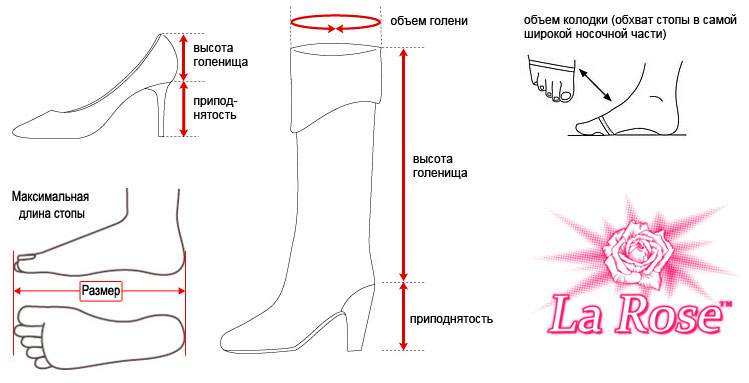 